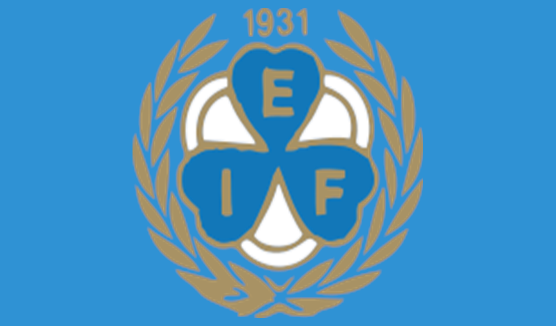 Bingolotter till uppesittarkvällen 2021ICA SannegårdenSom ni vet ska vi står på ICA och sälja Bingolotter inför uppesittarkvällen! Ovan ser ni schemat för när tjejerna ska stå. En förälder behöver alltid vara närvarande utifrån att vi handhar pengar vid försäljningen. Varje förälder som står med vid försäljningen bör skriva ut en QR-kod till sin swisch och efter försäljningen skriver ni ner antalet sålda lotter samt swicshar den summa ni har sålt för till Maria, 0731-511196. Tjejerna kommer att få ett dokument att fylla i utifrån antalet sålda lotter och kvarstående lotter. Detta ska sedan stämma överens med det belopp ni fått ihop vid försäljningen. Lycka till!/AktivitetsgruppenDatumNamn Tid21/12Alicia och Emilia H16-17.30Alva och Erica17.30-19.00Emilia G och Miranda19.00-20.3022/12Linnea och Liya13.00-14.30Ebba och Niki14.30-16.00Midna och Mikaela16.00-17.30Julia och Djorhara17.30-19.0023/12Ellen och Elsa12.00-13.30Elli och Samantha13.30-15.00Elina och Sara15.00-16.30Gurmeen och Lydia16.30-18.00